Отчет о проекте «Хочу всё знать»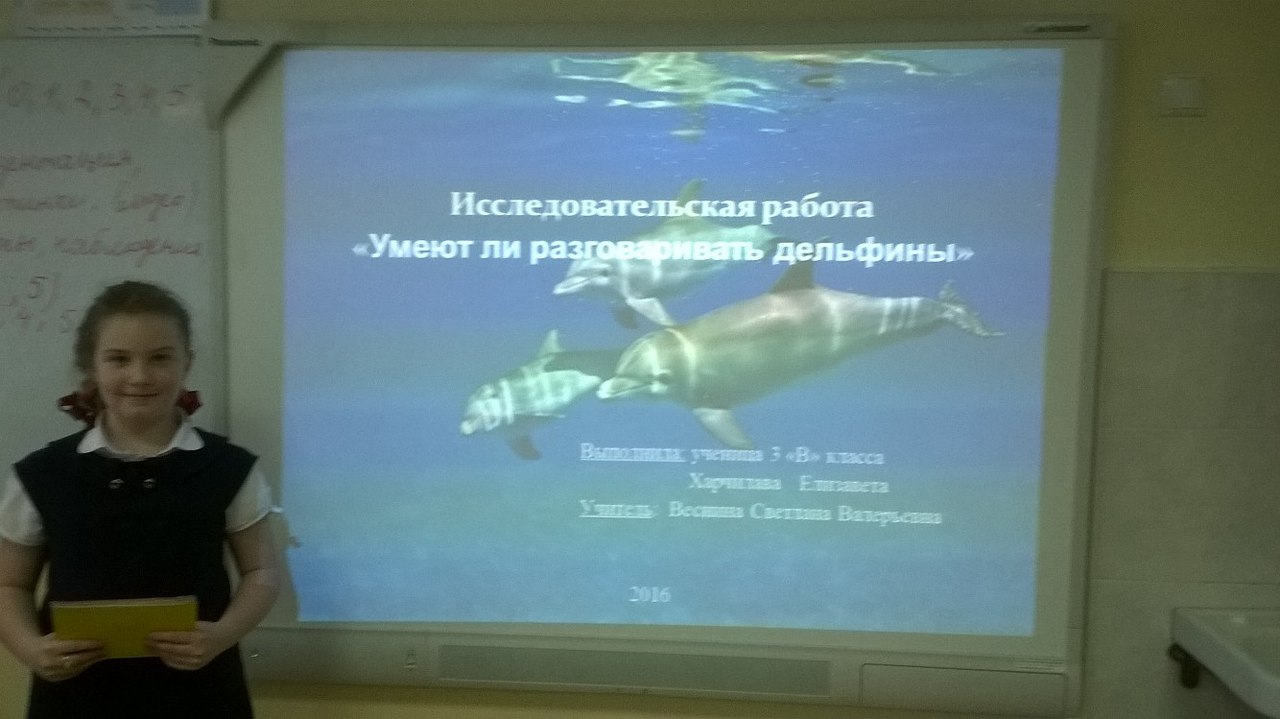 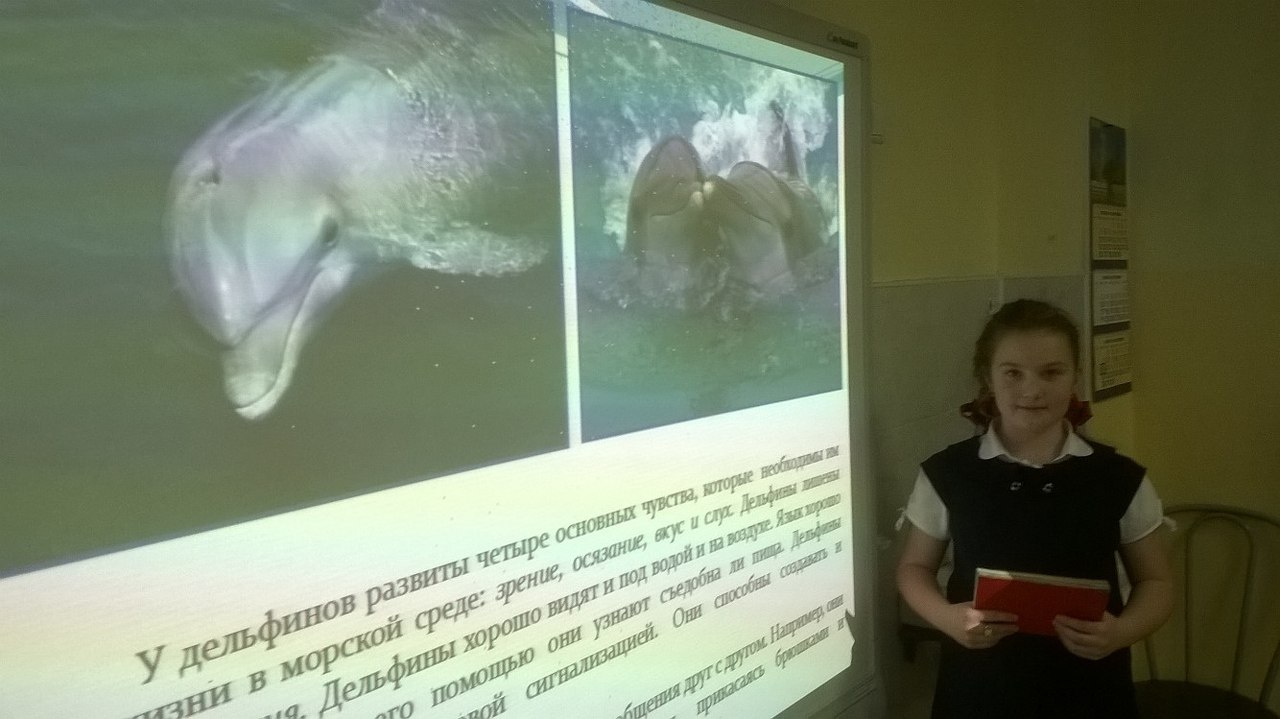 Название проекта«Хочу всё знать»Дата проведенияНоябрь - декабрь 2016Участники проекта3 «В» классРуководители проектаВеснина Светлана ВалерьевнаТип проектаисследовательский, информационныйЦель проектаРасширять представления детей об окружающем мире и развивать познавательную активность обучающихсяЗадачи проектаФормирование умения работать с информацией (сбор, систематизация, использование).Формирование умения самостоятельно и совместно со взрослыми (учителем, родителями) планировать деятельностьВоспитание целеустремленности и настойчивостиРазвитие интереса к познавательной деятельностиУчебные дисциплины, участвующие в проектеОкружающий мирЛитературное чтениеЭтапы проектаКраткое описание деятельность участников проекта1. ПодготовительныйПостановка проблемы проекта, цели и определение результата поисковой деятельности2. ПланированиеОпределение темы для исследованияПодбор информацииВыбор способа представления информации перед аудиториейКонсультация с родителями и учителем3. Работа над проектомИсследование и или подбор необходимой информации по выбранной темеОформление своей работы (презентация, запись опытов, доклад)Подготовка к устному выступлению4. Презентация проектаВыступление в классеГолосование учащихся для определения по итогам голосования лучших работ и выступления их школьном этапе малой научно-исследовательской конференции «Хочу всё знать»5. РефлексияИнтервью участников конференции о интересе к данному проекту